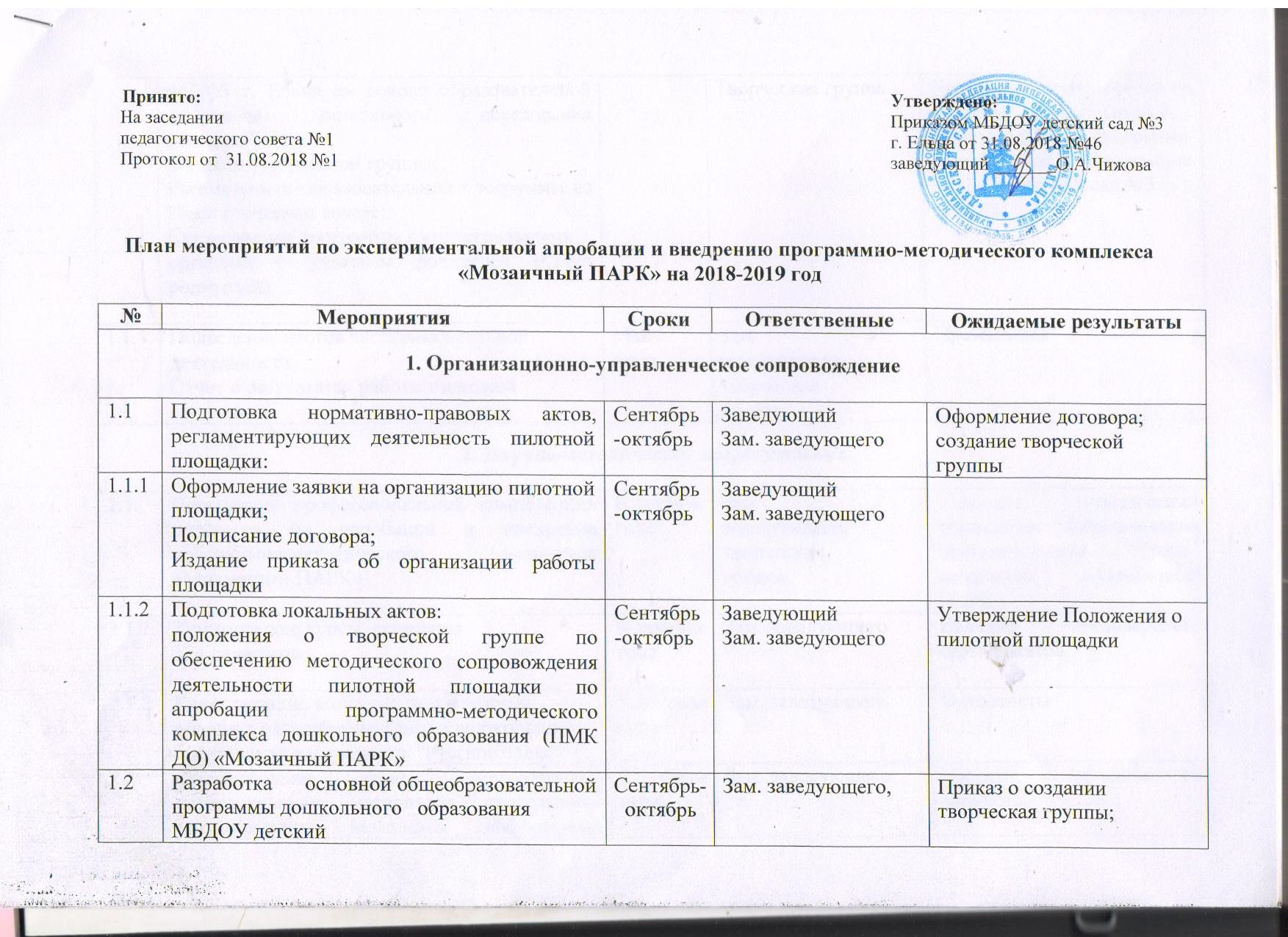 сад №3 г. Ельца на основе образовательной программы дошкольного образования "Мозаика"Создание творческой группы;Рассмотрение образовательной программы на Педагогическом совете;Согласование программы с коллегиальнымиорганами с участием родителей (Совет родителей)Творческая группаПротоколы Педагогического совета и Совета родителей; Образовательная программа дошкольного	образования МБДОУ детский сад №3 г.Ельца1.1.4.Подведение итогов экспериментальнойдеятельности Отчет о результатах работы пилотной площадкиМай- июльЗам. заведующего, творческая группаПрезентация2. Научно-методическое сопровождение2. Научно-методическое сопровождение2. Научно-методическое сопровождение2. Научно-методическое сопровождение2. Научно-методическое сопровождение2.1.Повышение профессиональной компетенции педагогов по апробации и внедрении программно-методического	комплекса«Мозаичный ПАРК»В течение годаЗам. заведующего, творческая группаУсвоение	педагогами технологии использования программно-методическогокомплекса «Мозаичный ПАРК»2.1.1.Тематические курсы, семинары для педагоговВ течение годаЗам. заведующегоНаличие	удостоверений, сертификатов2.1.2Консультации, консультации в режимеонлайн с методистами Центра дошкольного образования издательства "Русское слово"В течение годаЗам. заведующегоФотоотчеты2.2Формирование	фонда	методическойлитературы	и	материалов	программно- методического	комплекса	«МозаичныйВ течение годаЗам. заведующегоПаспорт	методического кабинетаПАРК»2.3Методическое	сопровождение	внедрения программно-методического	комплекса«Мозаичный ПАРК»В течение годаЗам. заведующегоВыступления на педсоветах, консультации2.3.1Вебинары, семинары, изучение опыта работыДОУВ течениегодаЗам. заведующегоПрограммы	семинаров,сертификаты2.3.2Практикумы,			мастер-классы, демонстрирующие	опыт	по	апробациипрограммно-методического комплексаВ течение годаТворческая группаСценарии мероприятий3. Информационно-методическое сопровождение3. Информационно-методическое сопровождение3. Информационно-методическое сопровождение3. Информационно-методическое сопровождение3. Информационно-методическое сопровождение3.1Информирование педагогического коллектива о ходе апробации и внедрении программно- методического комплекса «Мозаичный ПАРК»В течение годаЗам. заведующего, творческая группаОтчеты на стендах, сайте, знакомство с отчетами на почте с доступом по ссылке3.2Анкетирование - готовность педагогов к инновационной		деятельности, результативность	инновационнойдеятельностиноябрьЗам. заведующего, педагог- психологРезультаты анкетирования3.3Представление опыта по апробации ПМКМозаичный ПАРК»В течение годаЗам. заведующего, творческая группаРазмещение информации на сайте, отправка материалов в издательство "Русскоеслово"3.4Информирование	родителей (законных представителей) обучающихсяВ течение годатворческая группаВыступления	народительских	собраниях	и т.д.3.4.1Анкетирование родителей (законныхпредставителей)	- отношение кМайтворческая группаАнализ	удовлетворенностикачеством  предоставляемыхинновационной работе в ДООобразовательных		услуг, включенности	родителей(законных	представителей) в образовательный процесс4. Организационно-педагогическое сопровождение4. Организационно-педагогическое сопровождение4. Организационно-педагогическое сопровождение4. Организационно-педагогическое сопровождение4. Организационно-педагогическое сопровождение4.1Организация работы по созданию развивающей предметно-пространственной среды в группе с учётом образовательнойпрограммы дошкольного образования "Мозаика"В течение годаТворческая группаЛисты	оценивания соответствия		РППС требованиям примернойобщеобразовательной программы "Мозаика"4.2Создание шаблонов необходимых документов для планирования образовательного процесса.Разработка рабочих программ педагогов  в соответствии с программой «Мозаика»сентябрьЗам. заведующего творческая группаДокументация на группе:Рабочие программы педагогов;Ежедневное  календарно-тематическое планирование;Планирование	работы	с родителями4.3Знакомство с содержанием образовательной деятельности	в	каждой	возрастной	группесогласно	образовательной	программы дошкольного образования "Мозаика"октябрьПедагоги ДООПроведениесеминара-практикума «Образовательная программа «Мозаика»: отличительные особенности, преимущества»